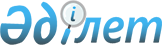 Курчатов қаласының 2022-2024 жылдарға арналған бюджеті туралыШығыс Қазақстан облысы Курчатов қалалық мәслихатының 2021 жылғы 29 желтоқсандағы № 12/84-VII шешімі. Қазақстан Республикасының Әділет министрлігінде 2021 жылғы 30 желтоқсанда № 26257 болып тіркелді
      Қазақстан Республикасының Бюджеттік кодексінің 73, 75-баптарына, Қазақстан Республикасының "Қазақстан Республикасындағы жергілікті мемлекеттік басқару және өзін – өзі басқару туралы" Заңының 6 - бабы 1- тармағы 1) тармақшасына, шешіміне сәйкес Курчатов қалалық мәслихаты ШЕШТІ:
      1. Курчатов қаласының 2022-2024 жылдарға арналған бюджеті тиісінше 1, 2, 3 қосымшаларға сәйкес, соның ішінде 2022 жылға мынадай көлемдерде бекітілсін:
      1) кірістер – 1 736 114,0 мың теңге:
      салықтық түсімдер – 1 493 266,0 мың теңге;
      салықтық емес түсімдер – 18 306,0 мың теңге;
      негізгі капиталды сатудан түсетін түсімдер – 5 313,0 мың теңге;
      трансферттер түсімі – 219 229,0 мың теңге;
      2) шығындар – 1 758 326,6 мың теңге;
      3) таза бюджеттік кредиттеу – 0,0 мың теңге:
      бюджеттік кредиттер – 0,0 мың теңге;
      бюджеттік кредиттерді өтеу – 0,0 мың теңге;
      4) қаржы активтерімен операциялар бойынша сальдо – 0,0 мың теңге:
      қаржы активтерін сатып алу – 0,0 мың теңге;
      мемлекеттің қаржы активтерін сатудан түсетін түсімдер – 0,0 мың теңге;
      5) бюджет тапшылығы (профициті) – - 22 212,6 мың теңге;
      6) бюджет тапшылығын қаржыландыру (профицитін пайдалану) – 22 212,6 мың теңге:
      қарыздар түсімі – 0,0 мың теңге;
      қарыздарды өтеу – 37 598,0 мың теңге;
      бюджет қаражатының пайдаланылатын қалдықтары – 59 810,6 мың теңге.
      Ескерту. 1-тармақ жаңа редакцияда - Абай облысы Курчатов қалалық мәслихатының 30.11.2022 № 25/157-VII шешімімен (01.01.2022 бастап қолданысқа енгізіледі).


      2. Қала бюджетіне Шығыс Қазақстан облыстық мәслихатының 2021 жылғы 14 желтоқсандағы № 12/91-VII "2022-2024 жылдарға арналған облыстық бюджет туралы" (Нормативтік құқықтық актілерді мемлекеттік тіркеу тізілімінде 25825 нөмірімен тіркелген) шешімімен белгіленген әлеуметтік салық, төлем көзінен салық салынатын табыстардан жеке табыс салығы бойынша кірістерді бөлу нормативі 2022 жылға 100 пайыз мөлшерінде орындауға қабылдансын.
      3. Қаланың жергілікті атқарушы органының 2022 жылға арналған резерві 30 337,0 мың теңге сомасында бекітілсін.
      4. 2022 жылға арналған қалалық бюджетте облыстық бюджеттен берілетін ағымдағы нысаналы трансферттер 63 686,0 мың теңге сомасында қарастырылсын.
      Ескерту. 4-тармақ жаңа редакцияда - Шығыс Қазақстан облысы Курчатов қалалық мәслихатының 11.07.2022 № 18/125-VII шешімімен (01.01.2022 бастап қолданысқа енгізіледі).


      5. 2022 жылға арналған қалалық бюджетте республикалық бюджеттен берілетін ағымдағы нысаналы трансферттер 217 977,0 мың теңге сомасында қарастырылсын.
      Ескерту. 5-тармақ жаңа редакцияда - Шығыс Қазақстан облысы Курчатов қалалық мәслихатының 11.07.2022 № 18/125-VII шешімімен (01.01.2022 бастап қолданысқа енгізіледі).


      6. Осы шешім 2022 жылғы 1 қаңтардан бастап қолданысқа енгізіледі. Курчатов қаласының 2022 жылға арналған бюджеті
      Ескерту. 1-қосымша жаңа редакцияда - Абай облысы Курчатов қалалық мәслихатының 30.11.2022 № 25/157-VII шешімімен (01.01.2022 бастап қолданысқа енгізіледі). Курчатов қаласының 2023 жылға арналған бюджеті Курчатов қаласының 2024 жылға арналған бюджеті
					© 2012. Қазақстан Республикасы Әділет министрлігінің «Қазақстан Республикасының Заңнама және құқықтық ақпарат институты» ШЖҚ РМК
				
      Курчатов қалалық  мәслихатының хатшысы 

Б. Тажиев
Курчатов 
қалалық мәслихатының 
2021 жылғы 29 желтоқсандағы 
№ 12/84-VII шешіміне 1 қосымша
Санаты
Санаты
Санаты
Санаты
Барлық кірістер (мың теңге)
Сыныбы
Сыныбы
Сыныбы
Барлық кірістер (мың теңге)
Кіші сыныбы
Кіші сыныбы
Барлық кірістер (мың теңге)
Атауы
Барлық кірістер (мың теңге)
1
2
3
4
5
 Кірістер
1 736 114,0
1
Салықтық түсімдер
1 493 266,0
01
Табыс салығы
708 240,0
1
Корпоративтік табыс салығы
9 426,0
2
Жеке табыс салығы
698 814,0
03
Әлеуметтік салық
583 806,0
1
Әлеуметтік салық
583 806,0
04
Меншікке салынатын салықтар
166 862,0
1
Мүлікке салынатын салықтар
89 660,0
3
Жер салығы 
39 551,0
4
Көлік құралдарына салынатын салық
37 651,0
05
Тауарларға, жұмыстарға және қызметтерге салынатын ішкі салықтар
31 108,0
2
Акциздер
550,0
3
Табиғи және басқа да ресурстарды пайдаланғаны үшiн түсетiн түсiмдер
26 016,0
4
Кәсіпкерлік және кәсіби қызметті жүргізгені үшін алынатын алымдар
4 542,0
08
Заңдық маңызы бар әрекеттерді жасағаны және (немесе) оған уәкілеттігі бар мемлекеттік органдар немесе лауазымды адамдар құжаттар бергені үшін алынатын міндетті төлемдер
3 250,0
1
Мемлекеттік баж
3 250,0
2
Салықтық емес түсiмдер
18 306,0
01
Мемлекеттік меншіктен түсетін кірістер
9 362,0
5
Мемлекет меншігіндегі мүлікті жалға беруден түсетін кірістер
9 187,0
9
Мемлекет меншігінен түсетін басқа да кірістер 
175,0
06
Басқа да салықтық емес түсiмдер 
8 944,0
1
Басқа да салықтық емес түсiмдер 
8 944,0
3
Негізгі капиталды сатудан түсетін түсімдер
5 313,0
03
Жердi және материалдық емес активтердi сату
5 313,0
1
Жерді сату
4 563,0
2
Материалдық емес активтердi сату
750,0
4
Трансферттердің түсімдері
219 229,0
02
Мемлекеттiк басқарудың жоғары тұрған органдарынан түсетiн трансферттер
219 229,0
2
Облыстық бюджеттен түсетiн трансферттер
219 229,0
Функционалдық топ
Функционалдық топ
Функционалдық топ
Функционалдық топ
Функционалдық топ
Барлық шығындар (мың теңге)
Кіші функция
Кіші функция
Кіші функция
Кіші функция
Барлық шығындар (мың теңге)
Бюджеттік бағдарламалардың әкімшісі
Бюджеттік бағдарламалардың әкімшісі
Бюджеттік бағдарламалардың әкімшісі
Барлық шығындар (мың теңге)
Бағдарлама
Бағдарлама
Барлық шығындар (мың теңге)
Атауы
Барлық шығындар (мың теңге)
1
2
3
4
5
6
ІІ. Шығындар
1 758 326,6
01
Жалпы сипаттағы мемлекеттiк көрсетілетін қызметтер
342 746,0
1
Мемлекеттiк басқарудың жалпы функцияларын орындайтын өкiлдi, атқарушы және басқа органдар
219 285,0
112
Аудан (облыстық маңызы бар қала) мәслихатының аппараты
40 518,0
001
Аудан (облыстық маңызы бар қала) мәслихатының қызметін қамтамасыз ету жөніндегі қызметтер
40 518,0
122
Аудан (облыстық маңызы бар қала) әкімінің аппараты
178 767,0
001
Аудан (облыстық маңызы бар қала) әкімінің қызметін қамтамасыз ету жөніндегі қызметтер
178 767,0
2
Қаржылық қызмет
546,0
459
Ауданның (облыстық маңызы бар қаланың) экономика және қаржы бөлімі
546,0
003
Салық салу мақсатында мүлікті бағалауды жүргізу
546,0
9
Жалпы сипаттағы өзге де мемлекеттiк қызметтер
122 915,0
459
Ауданның (облыстық маңызы бар қаланың) экономика және қаржы бөлімі
44 007,0
001
Ауданның (облыстық маңызы бар қаланың) экономикалық саясаттын қалыптастыру мен дамыту, мемлекеттік жоспарлау, бюджеттік атқару және коммуналдық меншігін басқару саласындағы мемлекеттік саясатты іске асыру жөніндегі қызметтер
44 007,0
801
Ауданның (облыстық маңызы бар қаланың) жұмыспен қамту, әлеуметтік бағдарламалар және азаматтық хал актілерін тіркеу бөлімі 
40 186,0
001
Жергілікті деңгейде жұмыспен қамту, әлеуметтік бағдарламалар және азаматтық хал актілерін тіркеу саласындағы мемлекеттік саясатты іске асыру жөніндегі қызметтер
40 186,0
809
Аудандық (облыстық маңызы бар қаланың) тұрғын үй–коммуналдық шаруашылығы, жолаушылар көлігі, автомобиль жолдары, құрылыс, сәулет және қала құрылыс бөлімі
38 722,0
001
Жергілікті деңгейде тұрғын үй-коммуналдық шаруашылығы, жолаушылар көлігі, автомобиль жолдары, құрылыс, сәулет және қала құрылыс саласындағы мемлекеттік саясатты іске асыру жөніндегі қызметтер
38 547,0
015
Мемлекеттік органның күрделі шығыстары
175,0
02
Қорғаныс
6 655,0
1
Әскери мұқтаждар
5 515,0
122
Аудан (облыстық маңызы бар қала) әкімінің аппараты
5 515,0
005
Жалпыға бірдей әскери міндетті атқару шеңберіндегі іс-шаралар
5 515,0
2
Төтенше жағдайлар жөнiндегi жұмыстарды ұйымдастыру
1 140,0
122
Аудан (облыстық маңызы бар қала) әкімінің аппараты
1 140,0
006
Аудан (облыстық маңызы бар қала) ауқымындағы төтенше жағдайлардың алдын алу және оларды жою
1 140,0
03
Қоғамдық тәртіп, қауіпсіздік, құқықтық, сот, қылмыстық-атқару қызметі
7 045,2
9
Қоғамдық тәртіп және қауіпсіздік саласындағы басқа да қызметтер
7 045,2
809
Аудандық (облыстық маңызы бар қаланың) тұрғын үй–коммуналдық шаруашылығы, жолаушылар көлігі, автомобиль жолдары, құрылыс, сәулет және қала құрылыс бөлімі
7 045,2
021
Елдi мекендерде жол қозғалысы қауiпсiздiгін қамтамасыз ету
7 045,2
06
Әлеуметтiк көмек және әлеуметтiк қамсыздандыру
216 981,2
1
Әлеуметтiк қамсыздандыру
15 914,0
801
Ауданның (облыстық маңызы бар қаланың) жұмыспен қамту, әлеуметтік бағдарламалар және азаматтық хал актілерін тіркеу бөлімі 
15 914,0
010
Мемлекеттік атаулы әлеуметтік көмек 
15 914,0
2
Әлеуметтiк көмек
200 892,2
801
Ауданның (облыстық маңызы бар қаланың) жұмыспен қамту, әлеуметтік бағдарламалар және азаматтық хал актілерін тіркеу бөлімі 
200 892,2
004
Жұмыспен қамту бағдарламасы
100 928,0
007
Тұрғын үйге көмек көрсету
462,7
009
Үйден тәрбиеленіп оқытылатын мүгедек балаларды материалдық қамтамасыз ету
74,3
011
Жергілікті өкілетті органдардың шешімі бойынша мұқтаж азаматтардың жекелеген топтарына әлеуметтік көмек
37 737,6
014
Мұқтаж азаматтарға үйде әлеуметтiк көмек көрсету
11 054,0
017
Оңалтудың жеке бағдарламасына сәйкес мұқтаж мүгедектердi мiндеттi гигиеналық құралдармен қамтамасыз ету, қозғалуға қиындығы бар бірінші топтағы мүгедектерге жеке көмекшінің және есту бойынша мүгедектерге қолмен көрсететiн тіл маманының қызметтерін ұсыну 
20 044,6
023
Жұмыспен қамту орталықтарының қызметін қамтамасыз ету
30 591,0
9
Әлеуметтiк көмек және әлеуметтiк қамтамасыз ету салаларындағы өзге де қызметтер
175,0
801
Ауданның (облыстық маңызы бар қаланың) жұмыспен қамту, әлеуметтік бағдарламалар және азаматтық хал актілерін тіркеу бөлімі 
175,0
018
Жәрдемақыларды және басқа да әлеуметтік төлемдерді есептеу, төлеу мен жеткізу бойынша қызметтерге ақы төлеу
175,0
07
Тұрғын үй-коммуналдық шаруашылық
140 639,3
1
Тұрғын үй шаруашылығы
1 740,0
809
Аудандық (облыстық маңызы бар қаланың) тұрғын үй–коммуналдық шаруашылығы, жолаушылар көлігі, автомобиль жолдары, құрылыс, сәулет және қала құрылыс бөлімі
1 740,0
003
Мемлекеттік тұрғын үй қорын сақтауды ұйымдастыру
1 740,0
2
Коммуналдық шаруашылық
53 351,0
809
Аудандық (облыстық маңызы бар қаланың) тұрғын үй–коммуналдық шаруашылығы, жолаушылар көлігі, автомобиль жолдары, құрылыс, сәулет және қала құрылыс бөлімі
53 351,0
012
Сумен жабдықтау және су бұру жүйесінің жұмыс істеуі
53 351,0
029
Сумен жабдықтау және су бұру жүйелерін дамыту
0,0
3
Елді-мекендерді көркейту
85 548,3
809
Аудандық (облыстық маңызы бар қаланың) тұрғын үй–коммуналдық шаруашылығы, жолаушылар көлігі, автомобиль жолдары, құрылыс, сәулет және қала құрылыс бөлімі
85 548,3
007
Елдi мекендердегі көшелердi жарықтандыру
43 263,7
016
Елдi мекендердiң санитариясын қамтамасыз ету
10 135,9
017
Жерлеу орындарын ұстау және туыстары жоқ адамдарды жерлеу
900,0
018
Елдi мекендердi абаттандыру мен көгалдандыру
31 248,7
08
Мәдениет, спорт, туризм және ақпараттық кеңістiк
219 639,4
1
Мәдениет саласындағы қызмет
95 873,2
457
Ауданның (облыстық маңызы бар қаланың) мәдениет, тілдерді дамыту, дене шынықтыру және спорт бөлімі
95 873,2
003
Мәдени-демалыс жұмысын қолдау
95 873,2
2
Спорт
20 835,0
457
Ауданның (облыстық маңызы бар қаланың) мәдениет, тілдерді дамыту, дене шынықтыру және спорт бөлімі
19 965,0
008
Ұлттық және бұқаралық спорт түрлерін дамыту
19 965,0
809
Аудандық (облыстық маңызы бар қаланың) тұрғын үй–коммуналдық шаруашылығы, жолаушылар көлігі, автомобиль жолдары, құрылыс, сәулет және қала құрылыс бөлімі
870,0
008
Cпорт объектілерін дамыту
870,0
3
Ақпараттық кеңiстiк
29 640,9
456
Ауданның (облыстық маңызы бар қаланың) ішкі саясат бөлімі
3 000,0
002
Мемлекеттік ақпараттық саясат жүргізу жөніндегі қызметтер
3 000,0
457
Ауданның (облыстық маңызы бар қаланың) мәдениет, тілдерді дамыту, дене шынықтыру және спорт бөлімі
26 640,9
006
Аудандық (қалалық) кiтапханалардың жұмыс iстеуi
16 982,9
007
Мемлекеттiк тiлдi және Қазақстан халқының басқа да тiлдерін дамыту
9 658,0
9
Мәдениет, спорт, туризм және ақпараттық кеңiстiктi ұйымдастыру жөнiндегi өзге де қызметтер
73 290,3
456
Ауданның (облыстық маңызы бар қаланың) ішкі саясат бөлімі
48 144,2
001
Жергілікті деңгейде ақпарат, мемлекеттілікті нығайту және азаматтардың әлеуметтік сенімділігін қалыптастыру саласында мемлекеттік саясатты іске асыру жөніндегі қызметтер
29 832,2
003
Жастар саясаты саласында іс-шараларды іске асыру
18 312,0
457
Ауданның (облыстық маңызы бар қаланың) мәдениет, тілдерді дамыту, дене шынықтыру және спорт бөлімі
25 146,1
001
Жергілікті деңгейде мәдениет, тілдерді дамыту, дене шынықтыру және спорт саласында мемлекеттік саясатты іске асыру жөніндегі қызметтер
23 046,4
014
Мемлекеттік органның күрделі шығыстары
297,6
032
Ведомстволық бағыныстағы мемлекеттік мекемелер мен ұйымдардың күрделі шығыстары
1 802,1
10
Ауыл, су, орман, балық шаруашылығы, ерекше қорғалатын табиғи аумақтар, қоршаған ортаны және жануарлар дүниесін қорғау, жер қатынастары
46 094,2
9
Ауыл, су, орман, балық шаруашылығы, қоршаған ортаны қорғау және жер қатынастары саласындағы басқа да қызметтер
46 094,2
806
Ауданның (облыстық маңызы бар қаланың) ауыл шаруашылығы, жер қатынастары және кәсіпкерлік бөлімі
46 094,2
001
Жергілікті деңгейде ауыл шаруашылығын, жер қатынастарын реттеу және кәсіпкерлікті дамыту саласындағы мемлекеттік саясатты іске асыру жөніндегі қызметтер
46 094,2
12
Көлiк және коммуникация
54 700,0
1
Автомобиль көлiгi
54 700,0
809
Аудандық (облыстық маңызы бар қаланың) тұрғын үй–коммуналдық шаруашылығы, жолаушылар көлігі, автомобиль жолдары, құрылыс, сәулет және қала құрылыс бөлімі
54 700,0
025
Автомобиль жолдарының жұмыс істеуін қамтамасыз ету
54 700,0
13
Басқалар
33 822,6
9
Басқалар
33 822,6
459
Ауданның (облыстық маңызы бар қаланың) экономика және қаржы бөлімі
30 037,0
012
Ауданның (облыстық маңызы бар қаланың) жергілікті атқарушы органының резерві 
30 037,0
809
Аудандық (облыстық маңызы бар қаланың) тұрғын үй–коммуналдық шаруашылығы, жолаушылар көлігі, автомобиль жолдары, құрылыс, сәулет және қала құрылыс бөлімі
3 785,6
065
Заңды тұлғалардың жарғылық капиталын қалыптастыру немесе ұлғайту
3 785,6
14
Борышқа қызмет көрсету
3 340,0
1
Борышқа қызмет көрсету
3 340,0
459
Ауданның (облыстық маңызы бар қаланың) экономика және қаржы бөлімі
3 340,0
021
Жергілікті атқарушы органдардың облыстық бюджеттен қарыздар бойынша сыйақылар мен өзге де төлемдерді төлеу бойынша борышына қызмет көрсету
3 340,0
15
Трансферттер
686 663,7
1
Трансферттер
686 663,7
459
Ауданның (облыстық маңызы бар қаланың) экономика және қаржы бөлімі
686 663,7
006
Пайдаланылмаған (толық пайдаланылмаған) нысаналы трансферттерді қайтару
10,7
024
Заңнаманы өзгертуге байланысты жоғары тұрған бюджеттің шығындарын өтеуге төменгі тұрған бюджеттен ағымдағы нысаналы трансферттер
686 514,0
054
Қазақстан Республикасының Ұлттық қорынан берілетін нысаналы трансферт есебінен республикалық бюджеттен бөлінген пайдаланылмаған (түгел пайдаланылмаған) нысаналы трансферттердің сомасын қайтару
139,0
III. Таза бюджеттік кредиттеу
0,0
Бюджеттік кредиттер
0,0
5
Бюджеттік кредиттерді өтеу
0,0
IV. Қаржы активтерімен операциялар бойынша сальдо:
0,0
Қаржы активтерін сатып алу
0,0
6
Мемлекеттің қаржы активтерін сатудан түсетін түсімдер
0,0
V. Бюджет тапшылығы (профициті)
-22 212,6
VI. Бюджет тапшылығын қаржыландыру (профицитін пайдалану)
22 212,6
7
Қарыздар түсімдері
0,0
16
Қарыздарды өтеу
37 598,0
1
Қарыздарды өтеу
37 598,0
459
Ауданның (облыстық маңызы бар қаланың) экономика және қаржы бөлімі
37 598,0
005
Жергілікті атқарушы органның жоғары тұрған бюджет алдындағы борышын өтеу
37 598,0
8
Бюджет қаражатының пайдаланылатын қалдықтары
59 810,6
01
Бюджет қаражатының қалдықтары
59 810,6
1
Бюджет қаражатының бос қалдықтары
59 810,6Курчатов қалалық
мәслихатының 2021 жылғы 29
желтоқсандағы №112/84-VI
шешіміне 2 қосымша
Санаты
Санаты
Санаты
Санаты
Барлық кірістер (мың теңге)
Сыныбы
Сыныбы
Сыныбы
Барлық кірістер (мың теңге)
Кіші сыныбы
Кіші сыныбы
Барлық кірістер (мың теңге)
Атауы
Барлық кірістер (мың теңге)
1
2
3
4
5
 Кірістер
1 591 873,0
1
Салықтық түсімдер
1 567 364,0
01
Табыс салығы
747 065,0
1
Корпоративтік табыс салығы
12 480,0
2
Жеке табыс салығы
734 585,0
03
Әлеуметтік салық
607 159,0
1
Әлеуметтік салық
607 159,0
04
Меншікке салынатын салықтар
174 107,0
1
Мүлікке салынатын салықтар
93 246,0
3
Жер салығы 
41 133,0
4
Көлік құралдарына салынатын салық
39 728,0
05
Тауарларға, жұмыстарға және қызметтерге салынатын ішкі салықтар
35 653,0
2
Акциздер
1 308,0
3
Табиғи және басқа да ресурстарды пайдаланғаны үшiн түсетiн түсiмдер
28 824,0
4
Кәсіпкерлік және кәсіби қызметті жүргізгені үшін алынатын алымдар
5 521,0
08
Заңдық маңызы бар әрекеттерді жасағаны және (немесе) оған уәкілеттігі бар мемлекеттік органдар немесе лауазымды адамдар құжаттар бергені үшін алынатын міндетті төлемдер
3 380,0
1
Мемлекеттік баж
3 380,0
2
Салықтық емес түсiмдер
19 034,0
01
Мемлекеттік меншіктен түсетін кірістер
9 734,0
5
Мемлекет меншігіндегі мүлікті жалға беруден түсетін кірістер
9 552,0
9
Мемлекет меншігінен түсетін басқа да кірістер 
182,0
06
Басқа да салықтық емес түсiмдер 
9 300,0
1
Басқа да салықтық емес түсiмдер 
9 300,0
3
Негізгі капиталды сатудан түсетін түсімдер
5 475,0
03
Жердi және материалдық емес активтердi сату
5 475,0
1
Жерді сату
1 260,0
2
Материалдық емес активтердi сату
4 215,0
Функционалдық топ
Функционалдық топ
Функционалдық топ
Функционалдық топ
Функционалдық топ
Барлық шығындар (мың теңге)
Кіші функция
Кіші функция
Кіші функция
Кіші функция
Барлық шығындар (мың теңге)
Бюджеттік бағдарламалардың әкімшісі
Бюджеттік бағдарламалардың әкімшісі
Бюджеттік бағдарламалардың әкімшісі
Барлық шығындар (мың теңге)
Бағдарлама
Бағдарлама
Барлық шығындар (мың теңге)
Атауы
Барлық шығындар (мың теңге)
1
2
3
4
5
6
ІІ. Шығындар
1 572 983,0
01
Жалпы сипаттағы мемлекеттiк қызметтер
349 688,0
1
Мемлекеттiк басқарудың жалпы функцияларын орындайтын өкiлдi, атқарушы және басқа органдар
206 236,0
112
Аудан (облыстық маңызы бар қала) мәслихатының аппараты
34 743,0
001
Аудан (облыстық маңызы бар қала) мәслихатының қызметін қамтамасыз ету жөніндегі қызметтер
34 743,0
122
Аудан (облыстық маңызы бар қала) әкімінің аппараты
171 493,0
001
Аудан (облыстық маңызы бар қала) әкімінің қызметін қамтамасыз ету жөніндегі қызметтер
171 493,0
2
Қаржылық қызмет
618,0
459
Ауданның (облыстық маңызы бар қаланың) экономика және қаржы бөлімі
618,0
003
Салық салу мақсатында мүлікті бағалауды жүргізу
618,0
9
Жалпы сипаттағы өзге де мемлекеттiк қызметтер
142 834,0
459
Ауданның (облыстық маңызы бар қаланың) экономика және қаржы бөлімі
47 914,0
001
Ауданның (облыстық маңызы бар қаланың) экономикалық саясаттын қалыптастыру мен дамыту, мемлекеттік жоспарлау, бюджеттік атқару және коммуналдық меншігін басқару саласындағы мемлекеттік саясатты іске асыру жөніндегі қызметтер
47 914,0
493
Ауданның (облыстық маңызы бар қаланың) кәсіпкерлік, өнеркәсіп және туризм бөлімі
24 002,0
001
Жергілікті деңгейде кәсіпкерлікті, өнеркәсіпті және туризмді дамыту саласындағы мемлекеттік саясатты іске асыру жөніндегі қызметтер
24 002,0
801
Ауданның (облыстық маңызы бар қаланың) жұмыспен қамту, әлеуметтік бағдарламалар және азаматтық хал актілерін тіркеу бөлімі 
34 769,0
001
Жергілікті деңгейде жұмыспен қамту, әлеуметтік бағдарламалар және азаматтық хал актілерін тіркеу саласындағы мемлекеттік саясатты іске асыру жөніндегі қызметтер
34 769,0
809
Аудандық (облыстық маңызы бар қаланың) тұрғын үй–коммуналдық шаруашылығы, жолаушылар көлігі, автомобиль жолдары, құрылыс, сәулет және қала құрылыс бөлімі
36 149,0
001
Жергілікті деңгейде тұрғын үй-коммуналдық шаруашылығы, жолаушылар көлігі, автомобиль жолдары, құрылыс, сәулет және қала құрылыс саласындағы мемлекеттік саясатты іске асыру жөніндегі қызметтер
36 149,0
02
Қорғаныс
6 839,0
1
Әскери мұқтаждар
6 839,0
122
Аудан (облыстық маңызы бар қала) әкімінің аппараты
6 839,0
005
Жалпыға бірдей әскери міндетті атқару шеңберіндегі іс-шаралар
6 839,0
03
Қоғамдық тәртіп, қауіпсіздік, құқықтық, сот, қылмыстық-атқару қызметі
3 500,0
9
Қоғамдық тәртіп және қауіпсіздік саласындағы басқа да қызметтер
3 500,0
458
Ауданның (облыстық маңызы бар қаланың) тұрғын үй-коммуналдық шаруашылығы, жолаушылар көлігі және автомобиль жолдары бөлімі
3 500,0
021
Елдi мекендерде жол қозғалысы қауiпсiздiгін қамтамасыз ету
3 500,0
06
Әлеуметтiк көмек және әлеуметтiк қамсыздандыру
86 344,0
1
Әлеуметтiк қамсыздандыру
2 505,0
801
Ауданның (облыстық маңызы бар қаланың) жұмыспен қамту, әлеуметтік бағдарламалар және азаматтық хал актілерін тіркеу бөлімі 
2 505,0
010
Мемлекеттік атаулы әлеуметтік көмек 
2 505,0
2
Әлеуметтiк көмек
83 655,0
801
Ауданның (облыстық маңызы бар қаланың) жұмыспен қамту, әлеуметтік бағдарламалар және азаматтық хал актілерін тіркеу бөлімі 
83 655,0
004
Жұмыспен қамту бағдарламасы
30 000,0
007
Тұрғын үйге көмек көрсету
901,0
009
Үйден тәрбиеленіп оқытылатын мүгедек балаларды материалдық қамтамасыз ету
461,0
011
Жергілікті өкілетті органдардың шешімі бойынша мұқтаж азаматтардың жекелеген топтарына әлеуметтік көмек
8 097,0
014
Мұқтаж азаматтарға үйде әлеуметтiк көмек көрсету
5 995,0
017
Оңалтудың жеке бағдарламасына сәйкес мұқтаж мүгедектердi мiндеттi гигиеналық құралдармен қамтамасыз ету, қозғалуға қиындығы бар бірінші топтағы мүгедектерге жеке көмекшінің және есту бойынша мүгедектерге қолмен көрсететiн тіл маманының қызметтерін ұсыну 
17 330,0
023
Жұмыспен қамту орталықтарының қызметін қамтамасыз ету
20 871,0
9
Әлеуметтiк көмек және әлеуметтiк қамтамасыз ету салаларындағы өзге де қызметтер
184,0
801
Ауданның (облыстық маңызы бар қаланың) жұмыспен қамту, әлеуметтік бағдарламалар және азаматтық хал актілерін тіркеу бөлімі 
184,0
018
Жәрдемақыларды және басқа да әлеуметтік төлемдерді есептеу, төлеу мен жеткізу бойынша қызметтерге ақы төлеу
184,0
07
Тұрғын үй-коммуналдық шаруашылық
89 385,0
1
Тұрғын үй шаруашылығы
2 000,0
809
Аудандық (облыстық маңызы бар қаланың) тұрғын үй–коммуналдық шаруашылығы, жолаушылар көлігі, автомобиль жолдары, құрылыс, сәулет және қала құрылыс бөлімі
2 000,0
003
Мемлекеттік тұрғын үй қорын сақтауды ұйымдастыру
2 000,0
2
Коммуналдық шаруашылық
8 200,0
809
Аудандық (облыстық маңызы бар қаланың) тұрғын үй–коммуналдық шаруашылығы, жолаушылар көлігі, автомобиль жолдары, құрылыс, сәулет және қала құрылыс бөлімі
8 200,0
012
Сумен жабдықтау және су бұру жүйесінің жұмыс істеуі
8 200,0
3
Елді-мекендерді көркейту
79 185,0
809
Аудандық (облыстық маңызы бар қаланың) тұрғын үй–коммуналдық шаруашылығы, жолаушылар көлігі, автомобиль жолдары, құрылыс, сәулет және қала құрылыс бөлімі
79 185,0
007
Елдi мекендердегі көшелердi жарықтандыру
23 500,0
016
Елдi мекендердiң санитариясын қамтамасыз ету
19 574,0
017
Жерлеу орындарын ұстау және туыстары жоқ адамдарды жерлеу
1 111,0
018
Елдi мекендердi абаттандыру және көгалдандыру
35 000,0
08
Мәдениет, спорт, туризм және ақпараттық кеңістiк
194 242,0
1
Мәдениет саласындағы қызмет
78 952,0
457
Ауданның (облыстық маңызы бар қаланың) мәдениет, тілдерді дамыту, дене шынықтыру және спорт бөлімі
78 952,0
003
Мәдени-демалыс жұмысын қолдау
78 952,0
2
Спорт
16 947,0
457
Ауданның (облыстық маңызы бар қаланың) мәдениет, тілдерді дамыту, дене шынықтыру және спорт бөлімі
16 947,0
008
Ұлттық және бұқаралық спорт түрлерін дамыту
16 947,0
3
Ақпараттық кеңiстiк
27 675,0
456
Ауданның (облыстық маңызы бар қаланың) ішкі саясат бөлімі
4 698,0
002
Мемлекеттік ақпараттық саясат жүргізу жөніндегі қызметтер
4 698,0
457
Ауданның (облыстық маңызы бар қаланың) мәдениет, тілдерді дамыту, дене шынықтыру және спорт бөлімі
22 977,0
006
Аудандық (қалалық) кiтапханалардың жұмыс iстеуi
13 792,0
007
Мемлекеттiк тiлдi және Қазақстан халқының басқа да тiлдерін дамыту
9 185,0
9
Мәдениет, спорт, туризм және ақпараттық кеңiстiктi ұйымдастыру жөнiндегi өзге де қызметтер
70 668,0
456
Ауданның (облыстық маңызы бар қаланың) ішкі саясат бөлімі
46 885,0
001
Жергілікті деңгейде ақпарат, мемлекеттілікті нығайту және азаматтардың әлеуметтік сенімділігін қалыптастыру саласында мемлекеттік саясатты іске асыру жөніндегі қызметтер
29 727,0
003
Жастар саясаты саласында іс-шараларды іске асыру
17 158,0
457
Ауданның (облыстық маңызы бар қаланың) мәдениет, тілдерді дамыту, дене шынықтыру және спорт бөлімі
23 783,0
001
Жергілікті деңгейде мәдениет, тілдерді дамыту, дене шынықтыру және спорт саласында мемлекеттік саясатты іске асыру жөніндегі қызметтер
23 783,0
10
Ауыл, су, орман, балық шаруашылығы, ерекше қорғалатын табиғи аумақтар, қоршаған ортаны және жануарлар дүниесін қорғау, жер қатынастары
22 362,0
1
Ауыл шаруашылығы
22 362,0
477
Ауданның (облыстық маңызы бар қаланың) ауыл шаруашылығы мен жер қатынастары бөлімі
22 362,0
001
Жергілікті деңгейде ауыл шаруашылығы және жер қатынастары саласындағы мемлекеттік саясатты іске асыру жөніндегі қызметтер
22 362,0
12
Көлiк және коммуникация
59 000,0
1
Автомобиль көлiгi
59 000,0
809
Аудандық (облыстық маңызы бар қаланың) тұрғын үй–коммуналдық шаруашылығы, жолаушылар көлігі, автомобиль жолдары, құрылыс, сәулет және қала құрылыс бөлімі
59 000,0
025
Автомобиль жолдарының жұмыс істеуін қамтамасыз ету
59 000,0
13
Басқалар
31 837,0
9
Басқалар
31 837,0
459
Ауданның (облыстық маңызы бар қаланың) экономика және қаржы бөлімі
31 837,0
012
Ауданның (облыстық маңызы бар қаланың) жергілікті атқарушы органының резерві 
31 837,0
14
Борышқа қызмет көрсету
3 335,0
1
Борышқа қызмет көрсету
3 335,0
459
Ауданның (облыстық маңызы бар қаланың) экономика және қаржы бөлімі
3 335,0
021
Жергілікті атқарушы органдардың облыстық бюджеттен қарыздар бойынша сыйақылар мен өзге де төлемдерді төлеу бойынша борышына қызмет көрсету
3 335,0
15
Трансферттер
726 451,0
1
Трансферттер
726 451,0
459
Ауданның (облыстық маңызы бар қаланың) экономика және қаржы бөлімі
726 451,0
024
Заңнаманы өзгертуге байланысты жоғары тұрған бюджеттің шығындарын өтеуге төменгі тұрған бюджеттен ағымдағы нысаналы трансферттер
726 451,0
III. Таза бюджеттік кредиттеу
0,0
Бюджеттік кредиттер
0,0
5
Бюджеттік кредиттерді өтеу
0,0
IV. Қаржы активтерімен операциялар бойынша сальдо:
0,0
Қаржы активтерін сатып алу
0,0
6
Мемлекеттің қаржы активтерін сатудан түсетін түсімдер
0,0
V. Бюджет тапшылығы (профициті)
18 890,0
VI. Бюджет тапшылығын қаржыландыру (профицитін пайдалану)
-18 890,0
7
Қарыздар түсімдері
0,0
16
Қарыздарды өтеу
18 890,0
1
Қарыздарды өтеу
18 890,0
459
Ауданның (облыстық маңызы бар қаланың) экономика және қаржы бөлімі
18 890,0
005
Жергілікті атқарушы органның жоғары тұрған бюджет алдындағы борышын өтеу
18 890,0
8
Бюджет қаражатының пайдаланылатын қалдықтары
0,0
01
Бюджет қаражатының қалдықтары
0,0
1
Бюджет қаражатының бос қалдықтары
0,0Курчатов қалалық
мәслихатының 2021 жылғы 29
желтоқсандағы №12/84-VI
шешіміне 3 қосымша
Санаты
Санаты
Санаты
Санаты
Барлық кірістер (мың теңге)
Сыныбы
Сыныбы
Сыныбы
Барлық кірістер (мың теңге)
Кіші сыныбы
Кіші сыныбы
Барлық кірістер (мың теңге)
Атауы
Барлық кірістер (мың теңге)
1
2
3
4
5
 Кірістер
1 655 119,0
1
Салықтық түсімдер
1 630 057,0
01
Табыс салығы
776 947,0
1
Корпоративтік табыс салығы
12 979,0
2
Жеке табыс салығы
763 968,0
03
Әлеуметтік салық
631 445,0
1
Әлеуметтік салық
631 445,0
04
Меншікке салынатын салықтар
181 072,0
1
Мүлікке салынатын салықтар
96 976,0
3
Жер салығы 
42 779,0
4
Көлік құралдарына салынатын салық
41 317,0
05
Тауарларға, жұмыстарға және қызметтерге салынатын ішкі салықтар
37 078,0
2
Акциздер
1 360,0
3
Табиғи және басқа да ресурстарды пайдаланғаны үшiн түсетiн түсiмдер
29 977,0
4
Кәсіпкерлік және кәсіби қызметті жүргізгені үшін алынатын алымдар
5 741,0
08
Заңдық маңызы бар әрекеттерді жасағаны және (немесе) оған уәкілеттігі бар мемлекеттік органдар немесе лауазымды адамдар құжаттар бергені үшін алынатын міндетті төлемдер
3 515,0
1
Мемлекеттік баж
3 515,0
2
Салықтық емес түсiмдер
19 419,0
01
Мемлекеттік меншіктен түсетін кірістер
9 747,0
5
Мемлекет меншігіндегі мүлікті жалға беруден түсетін кірістер
9 565,0
9
Мемлекет меншігінен түсетін басқа да кірістер 
182,0
06
Басқа да салықтық емес түсiмдер 
9 672,0
1
Басқа да салықтық емес түсiмдер 
9 672,0
3
Негізгі капиталды сатудан түсетін түсімдер
5 643,0
03
Жердi және материалдық емес активтердi сату
5 643,0
1
Жерді сату
1 260,0
2
Материалдық емес активтердi сату
4 383,0
Функционалдық топ
Функционалдық топ
Функционалдық топ
Функционалдық топ
Функционалдық топ
Барлық шығындар (мың теңге)
Кіші функция
Кіші функция
Кіші функция
Кіші функция
Барлық шығындар (мың теңге)
Бюджеттік бағдарламалардың әкімшісі
Бюджеттік бағдарламалардың әкімшісі
Бюджеттік бағдарламалардың әкімшісі
Барлық шығындар (мың теңге)
Бағдарлама
Бағдарлама
Барлық шығындар (мың теңге)
Атауы
Барлық шығындар (мың теңге)
1
2
3
4
5
6
ІІ. Шығындар
1 560 255,0
01
Жалпы сипаттағы мемлекеттiк қызметтер
349 040,0
1
Мемлекеттiк басқарудың жалпы функцияларын орындайтын өкiлдi, атқарушы және басқа органдар
209 386,0
112
Аудан (облыстық маңызы бар қала) мәслихатының аппараты
35 243,0
001
Аудан (облыстық маңызы бар қала) мәслихатының қызметін қамтамасыз ету жөніндегі қызметтер
35 243,0
122
Аудан (облыстық маңызы бар қала) әкімінің аппараты
174 143,0
001
Аудан (облыстық маңызы бар қала) әкімінің қызметін қамтамасыз ету жөніндегі қызметтер
174 143,0
2
Қаржылық қызмет
661,0
459
Ауданның (облыстық маңызы бар қаланың) экономика және қаржы бөлімі
661,0
003
Салық салу мақсатында мүлікті бағалауды жүргізу
661,0
9
Жалпы сипаттағы өзге де мемлекеттiк қызметтер
138 993,0
459
Ауданның (облыстық маңызы бар қаланың) экономика және қаржы бөлімі
43 700,0
001
Ауданның (облыстық маңызы бар қаланың) экономикалық саясаттын қалыптастыру мен дамыту, мемлекеттік жоспарлау, бюджеттік атқару және коммуналдық меншігін басқару саласындағы мемлекеттік саясатты іске асыру жөніндегі қызметтер
43 700,0
493
Ауданның (облыстық маңызы бар қаланың) кәсіпкерлік, өнеркәсіп және туризм бөлімі
24 293,0
001
Жергілікті деңгейде кәсіпкерлікті, өнеркәсіпті және туризмді дамыту саласындағы мемлекеттік саясатты іске асыру жөніндегі қызметтер
24 293,0
801
Ауданның (облыстық маңызы бар қаланың) жұмыспен қамту, әлеуметтік бағдарламалар және азаматтық хал актілерін тіркеу бөлімі 
34 493,0
001
Жергілікті деңгейде жұмыспен қамту, әлеуметтік бағдарламалар және азаматтық хал актілерін тіркеу саласындағы мемлекеттік саясатты іске асыру жөніндегі қызметтер
34 493,0
809
Аудандық (облыстық маңызы бар қаланың) тұрғын үй–коммуналдық шаруашылығы, жолаушылар көлігі, автомобиль жолдары, құрылыс, сәулет және қала құрылыс бөлімі
36 507,0
001
Жергілікті деңгейде тұрғын үй-коммуналдық шаруашылығы, жолаушылар көлігі, автомобиль жолдары, құрылыс, сәулет және қала құрылыс саласындағы мемлекеттік саясатты іске асыру жөніндегі қызметтер
36 507,0
02
Қорғаныс
6 904,0
1
Әскери мұқтаждар
6 904,0
122
Аудан (облыстық маңызы бар қала) әкімінің аппараты
6 904,0
005
Жалпыға бірдей әскери міндетті атқару шеңберіндегі іс-шаралар
6 904,0
03
Қоғамдық тәртіп, қауіпсіздік, құқықтық, сот, қылмыстық-атқару қызметі
2 700,0
9
Қоғамдық тәртіп және қауіпсіздік саласындағы басқа да қызметтер
2 700,0
809
Аудандық (облыстық маңызы бар қаланың) тұрғын үй–коммуналдық шаруашылығы, жолаушылар көлігі, автомобиль жолдары, құрылыс, сәулет және қала құрылыс бөлімі
2 700,0
021
Елдi мекендерде жол қозғалысы қауiпсiздiгін қамтамасыз ету
2 700,0
06
Әлеуметтiк көмек және әлеуметтiк қамсыздандыру
82 303,0
1
Әлеуметтiк қамсыздандыру
2 550,0
801
Ауданның (облыстық маңызы бар қаланың) жұмыспен қамту, әлеуметтік бағдарламалар және азаматтық хал актілерін тіркеу бөлімі 
2 550,0
010
Мемлекеттік атаулы әлеуметтік көмек 
2 550,0
2
Әлеуметтiк көмек
79 562,0
801
Ауданның (облыстық маңызы бар қаланың) жұмыспен қамту, әлеуметтік бағдарламалар және азаматтық хал актілерін тіркеу бөлімі 
79 562,0
004
Жұмыспен қамту бағдарламасы
25 000,0
007
Тұрғын үйге көмек көрсету
963,0
009
Үйден тәрбиеленіп оқытылатын мүгедек балаларды материалдық қамтамасыз ету
482,0
011
Жергілікті өкілетті органдардың шешімі бойынша мұқтаж азаматтардың жекелеген топтарына әлеуметтік көмек
8 358,0
014
Мұқтаж азаматтарға үйде әлеуметтiк көмек көрсету
6 031,0
017
Оңалтудың жеке бағдарламасына сәйкес мұқтаж мүгедектердi мiндеттi гигиеналық құралдармен қамтамасыз ету, қозғалуға қиындығы бар бірінші топтағы мүгедектерге жеке көмекшінің және есту бойынша мүгедектерге қолмен көрсететiн тіл маманының қызметтерін ұсыну 
17 527,0
023
Жұмыспен қамту орталықтарының қызметін қамтамасыз ету
21 201,0
9
Әлеуметтiк көмек және әлеуметтiк қамтамасыз ету салаларындағы өзге де қызметтер
191,0
801
Ауданның (облыстық маңызы бар қаланың) жұмыспен қамту, әлеуметтік бағдарламалар және азаматтық хал актілерін тіркеу бөлімі 
191,0
018
Жәрдемақыларды және басқа да әлеуметтік төлемдерді есептеу, төлеу мен жеткізу бойынша қызметтерге ақы төлеу
191,0
07
Тұрғын үй-коммуналдық шаруашылық
82 801,0
1
Тұрғын үй шаруашылығы
1 500,0
809
Аудандық (облыстық маңызы бар қаланың) тұрғын үй–коммуналдық шаруашылығы, жолаушылар көлігі, автомобиль жолдары, құрылыс, сәулет және қала құрылыс бөлімі
1 500,0
003
Мемлекеттік тұрғын үй қорын сақтауды ұйымдастыру
1 500,0
2
Коммуналдық шаруашылық
7 700,0
809
Аудандық (облыстық маңызы бар қаланың) тұрғын үй–коммуналдық шаруашылығы, жолаушылар көлігі, автомобиль жолдары, құрылыс, сәулет және қала құрылыс бөлімі
7 700,0
012
Сумен жабдықтау және су бұру жүйесінің жұмыс істеуі
7 700,0
3
Елді-мекендерді көркейту
73 601,0
809
Аудандық (облыстық маңызы бар қаланың) тұрғын үй–коммуналдық шаруашылығы, жолаушылар көлігі, автомобиль жолдары, құрылыс, сәулет және қала құрылыс бөлімі
73 601,0
007
Елдi мекендердегі көшелердi жарықтандыру
25 000,0
016
Елдi мекендердiң санитариясын қамтамасыз ету
20 406,0
017
Жерлеу орындарын ұстау және туыстары жоқ адамдарды жерлеу
1 195,0
018
Елдi мекендердi абаттандыру және көгалдандыру
27 000,0
08
Мәдениет, спорт, туризм және ақпараттық кеңістiк
192 019,0
1
Мәдениет саласындағы қызмет
80 678,0
457
Ауданның (облыстық маңызы бар қаланың) мәдениет, тілдерді дамыту, дене шынықтыру және спорт бөлімі
80 678,0
003
Мәдени-демалыс жұмысын қолдау
80 678,0
2
Спорт
17 129,0
457
Ауданның (облыстық маңызы бар қаланың) мәдениет, тілдерді дамыту, дене шынықтыру және спорт бөлімі
17 129,0
008
Ұлттық және бұқаралық спорт түрлерін дамыту
17 129,0
3
Ақпараттық кеңiстiк
27 826,0
456
Ауданның (облыстық маңызы бар қаланың) ішкі саясат бөлімі
4 932,0
002
Мемлекеттік ақпараттық саясат жүргізу жөніндегі қызметтер
4 932,0
457
Ауданның (облыстық маңызы бар қаланың) мәдениет, тілдерді дамыту, дене шынықтыру және спорт бөлімі
22 894,0
006
Аудандық (қалалық) кiтапханалардың жұмыс iстеуi
13 616,0
007
Мемлекеттiк тiлдi және Қазақстан халқының басқа да тiлдерін дамыту
9 278,0
9
Мәдениет, спорт, туризм және ақпараттық кеңiстiктi ұйымдастыру жөнiндегi өзге де қызметтер
66 386,0
456
Ауданның (облыстық маңызы бар қаланың) ішкі саясат бөлімі
42 425,0
001
Жергілікті деңгейде ақпарат, мемлекеттілікті нығайту және азаматтардың әлеуметтік сенімділігін қалыптастыру саласында мемлекеттік саясатты іске асыру жөніндегі қызметтер
25 574,0
003
Жастар саясаты саласында іс-шараларды іске асыру
16 851,0
457
Ауданның (облыстық маңызы бар қаланың) мәдениет, тілдерді дамыту, дене шынықтыру және спорт бөлімі
23 961,0
001
Жергілікті деңгейде мәдениет, тілдерді дамыту, дене шынықтыру және спорт саласында мемлекеттік саясатты іске асыру жөніндегі қызметтер
23 961,0
10
Ауыл, су, орман, балық шаруашылығы, ерекше қорғалатын табиғи аумақтар, қоршаған ортаны және жануарлар дүниесін қорғау, жер қатынастары
22 600,0
1
Ауыл шаруашылығы
22 600,0
477
Ауданның (облыстық маңызы бар қаланың) ауыл шаруашылығы мен жер қатынастары бөлімі
22 600,0
001
Жергілікті деңгейде ауыл шаруашылығы және жер қатынастары саласындағы мемлекеттік саясатты іске асыру жөніндегі қызметтер
22 600,0
12
Көлiк және коммуникация
59 000,0
1
Автомобиль көлiгi
59 000,0
809
Аудандық (облыстық маңызы бар қаланың) тұрғын үй–коммуналдық шаруашылығы, жолаушылар көлігі, автомобиль жолдары, құрылыс, сәулет және қала құрылыс бөлімі
59 000,0
025
Автомобиль жолдарының жұмыс істеуін қамтамасыз ету
59 000,0
13
Басқалар
33 102,0
9
Басқалар
33 102,0
459
Ауданның (облыстық маңызы бар қаланың) экономика және қаржы бөлімі
33 102,0
012
Ауданның (облыстық маңызы бар қаланың) жергілікті атқарушы органының резерві 
33 102,0
14
Борышқа қызмет көрсету
3 335,0
1
Борышқа қызмет көрсету
3 335,0
459
Ауданның (облыстық маңызы бар қаланың) экономика және қаржы бөлімі
3 335,0
021
Жергілікті атқарушы органдардың облыстық бюджеттен қарыздар бойынша сыйақылар мен өзге де төлемдерді төлеу бойынша борышына қызмет көрсету
3 335,0
15
Трансферттер
726 451,0
1
Трансферттер
726 451,0
459
Ауданның (облыстық маңызы бар қаланың) экономика және қаржы бөлімі
726 451,0
024
Заңнаманы өзгертуге байланысты жоғары тұрған бюджеттің шығындарын өтеуге төменгі тұрған бюджеттен ағымдағы нысаналы трансферттер
726 451,0
III. Таза бюджеттік кредиттеу
0,0
Бюджеттік кредиттер
0,0
5
Бюджеттік кредиттерді өтеу
0,0
IV. Қаржы активтерімен операциялар бойынша сальдо:
0,0
Қаржы активтерін сатып алу
0,0
6
Мемлекеттің қаржы активтерін сатудан түсетін түсімдер
0,0
V. Бюджет тапшылығы (профициті)
94 864,0
VI. Бюджет тапшылығын қаржыландыру (профицитін пайдалану)
-94 864,0
7
Қарыздар түсімдері
0,0
16
Қарыздарды өтеу
94 864,0
1
Қарыздарды өтеу
94 864,0
8
Бюджет қаражатының пайдаланылатын қалдықтары
0,0
01
Бюджет қаражатының қалдықтары
0,0
1
Бюджет қаражатының бос қалдықтары
0,0